   MUNICIPAL DE ARARAQUARA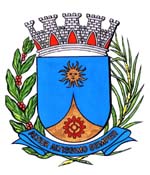   0018/16.:  EDIO LOPES:DEFERIDAAraraquara, _________________                    _________________Indico ao  , a  de     o departamento competente, no  de proceder com urgência a recolocação de placa de sinalização de trânsito  na Avenida Djalma Dutra, esquina a Rua Humaitá, no Bairro São José, desta cidade.Convém destacar que a referida placa está caída sobre a calçada, dificultando a mobilidade de pedestres e causando confusão aos motoristas que passam pelo cruzamento.Araraquara, 04 de Janeiro de 2016.EDIO LOPESVereador